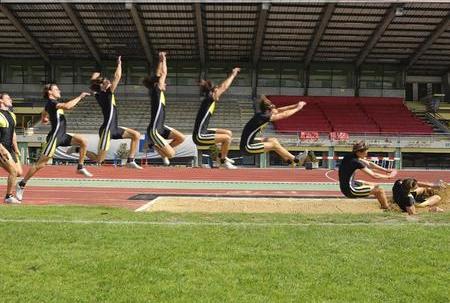 Провел учитель БСОШ: Айдимиров Ш.П.с. Буртунай 2017 г.План конспектУрока по легкой атлетике для 8 классаТема: Обучение технике прыжкам в длину с разбега способом «согнув ноги».Цель: Развитие быстроты прыгучести, координации.Задачи: 1.ОбразовательнаяОбучить технике прыжка в длину с разбега способом «согнув ноги»2.Развивающий  Развитие быстроты, прыгучести, координации.3.ВоспитательнаяВоспитание активности, трудолюбия, Тип урока: обучающий.Место проведения: школьная спортплощадка.Часть урокасодержаниеДозировка Организационно-методические указанияПодготовительная часть 10 минПодготовительная часть 10 минПодготовительная часть 10 минПодготовительная часть 10 мин1. Построение. Рапорт. Сообщение  задач урока. 2. Строевые упражнения      1-2- поворот на право       3-4- поворот налево       5-6- поворот кругом       7-8- поворот на право   Ходьба на носках, руки за пояс  Ходьба на пятках, руки за голову.    Ходьба на внешние стороны стопы.     Ходьба на внутренние стороны стопы. Равномерный бег ОРУ в движении:1) наклон и повороты головы;2) круговые вращения прямыми  или согнутыми руками вперед-назад, поочередно синхронно;1мин2мин2мин5минДежурный сдает учителю рапорта о готовности класса к уроку.3) наклоны и повороты туловища;4) махи согнутыми и прямыми ногами;5) выпады согнутыми ногами вперед, в стороны; влево –вправо. Следить за осанкой и дыханием учениковСпина прямая не сутулится Основная часть 30 минОсновная часть 30 минОсновная часть 30 минОсновная часть 30 минПрыжки в длину с разбега способом «согнув ноги»:1) объяснение фаз прыжка в длину: разбег отталкивание, полет и приземление;2) отталкивание с 1 шага;3) прыжки с 1-3 шагов с приземлением на маховую ногу;4)прыжок с 3-5 шагов через веревочку;5)разбег 3-5,5-7,7-9 шагов с обозначением отталкивания;6)прыжок с набором скорости20 минПрыжки в длину выполняют в двух  прыжковых секторах. Обратить внимание на ритм разбега, на точное попадание на место для отталкивание, эффективность отталкивания под оптимальным углом вылета, правильное положение туловища школьников в полетной фазе и точное приземление, которое должно быть безопасным для учащихся.Исправлять типичные ошибки: отсутствие ритма бега, непопадание на брусок.« Эстафета со скакалкой»." Принеси флажок"5мин5минКоманды построены в колонну по одному, в руках у направляющих короткие скакалки. По сигналу первые номера начинают передвижен-ие, прыгая обусловленным способом через скакалку, и, обогнув стойку, находящуюся на расстоянии 6 – 8м, воз-вращаются назад, пере-довая скакалку вторым номерам, и т.д.Команды построены в колонны по одному перед стартовой линией. На противоположной стороне площадки против каждой команды установлена стойка с гнездами, в которые воткнуты небольшие флажки в количестве, соответствующем коли-честве, соответствующ-ем числу игроков в команде. По сигналу учителя первый номер бежит к стойке, берет один флажок и бегом возвращается назад, на свое место хлопая по плечу следующего участника; второй номер повторяет то же и т.д.    Игра заканчивается в тот момент, когда вернется со своим флажком и встанет в строй последний игрок.Заключительная часть 5 минЗаключительная часть 5 минЗаключительная часть 5 минЗаключительная часть 5 минПостроение, подведение итогов.  Домашнее заданиеУпражнение для развития силы.Отжимание М- 20 раз; Д- 15 раз.  Пресс - М- 30 раз; Д- 20 раз. Приседание - М- 30 раз; Д- 20 раз3мин2минУтром и вечером.Каждый день.